Mönster KattenBlir ca 6cm då den virkas i 8/4 bomullsgarn med virknål 2,5mmHuvud:V1: ROSA 4fm i magisk ring (4)V2: VITT (byt färg till vit redan på sista genomdraget på den sista fm på V1, fäst ändarna) öka med 2fm i varje (8)V3: öka i varannan (12)V4: 1fm i varje (12)V5: öka i var annan (18)V6: 1fm i varje (18)V7: öka i var 3e (24)V8-11 (4v): 1fm i varje (24) V9: 11fm, (öra1): 1lm, vänd, 5fm, vänd, hoppa över 1a m från nålen 4fm, 1sm mellan de två första m i början av örat, fortsätt som vanligt 12fm,(öra2): 1lm, vänd, 5fm, vänd, hoppa över 1a m från nålen, 4fm, 1sm mellan de två första m i början av örat, avsluta varvet med 1 sm Klipp av garnet, fyll med stoppning och lägg ihop öppningen till en trekant med öronen i de övre hörnen. Sy ihop och tråckla tvärsöver basen på öronen så att de förblir utan stoppning. Fäst änden.Brodera ögon i svart.Kropp:V1: VITT 6fm i magisk ring (6)V2: 2fm i varje (12)V3: öka med 2fm i varannan (18)V4: öka i var 3e (24)V5-11(7v): 1fm i varje (24)V12: (2fm, 2tills) x6 (18)V13: 1fm i varje (18)V14: (1fm, 2tills) x6 (12)V15: 1fm i varje (12)V16: (nacke) 1lm, vänd, 6fm, vänd, hoppa över 1a m från nålen, 5fm, 1sm mellan de två första m i början av vändningen, avsluta med 1 sm Fyll med stoppning och lämna öppningen öppen. Spara en bit garn och sy ihop med huvudet. Svans:V1: VITT 4fm i magisk ring (4)V2: 2fm i varje (8)V3-16 (14v): 1fm i varje (8)V17: 1lm, vänd, 4m, vänd, hoppa över 1a m efter nålen, 3fm, 1sm mellan de två första m i början av vändningen, avsluta med 1 sm Lämna öppningen öppen och spara en bit garn för att sy fast på kroppen. Brodera ränder på svansen med svart garn, fäst ändarna. Fyll med stoppning och sy fast svansen på kroppen med den sista vändningen på sista varvet nedåt på kroppen för att få svansen att peka uppåt. Framben (2st): V1: VITT 4fm i magisk ring (4)V2: 2fm i varje m (8)V3-7(5v): 1fm i varje (8)Fyll med stoppning och lämna öppningen öppen. Spara en bit garn och sy fast på kroppen Bakben (2st):V1: VITT 4m i magisk ring (4)V2: 2fm i varje (8)V3-5: 1fm i varje (8)V6: (öka med 2fm i varje) x4, 1fm i varje. (12)V7-9: 1fm i varje (12)V10: 2 tills x6 (6)Fyll löst med stoppning och sy ihop. Spara en bit garn, platta till lite och sy fast längs med sidorna på kroppen, med den bredare delen bakåt och ökningen på varv 6 uppåt. 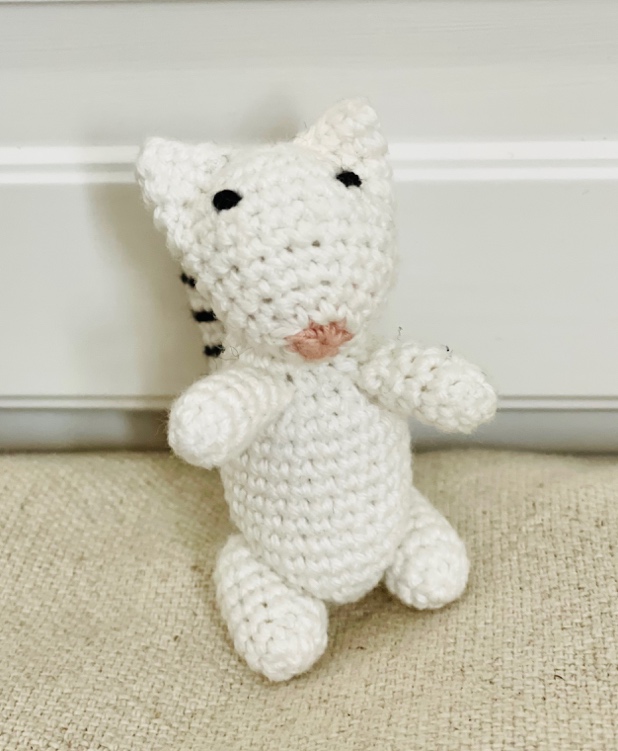 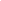 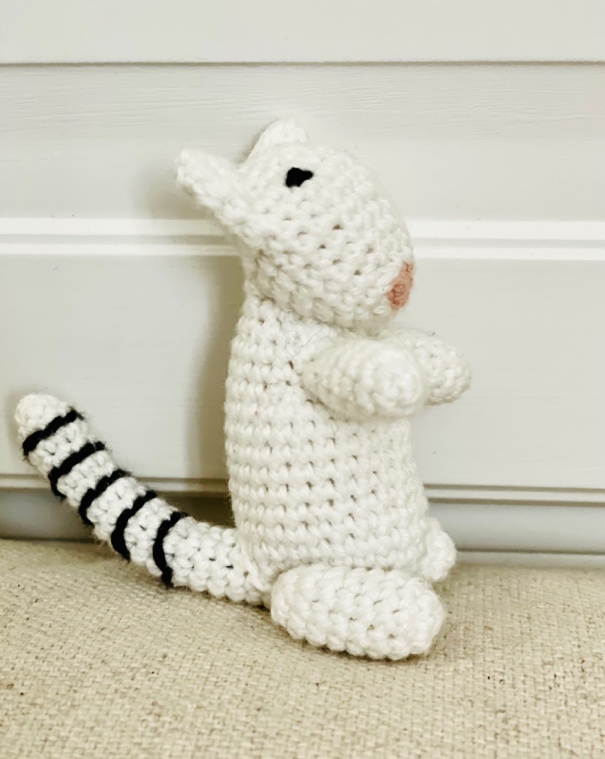 